บันทึกข้อความ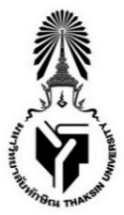 ส่วนงาน  คณะศึกษาศาสตร์   สาขาวิชา........................................................................  โทร. …………..ที่  อว 8205.01/				 วันที่  .........................................เรื่อง  ขอชี้แจงการให้ค่าระดับขั้น E/F , Iเรียน  คณบดีคณะศึกษาศาสตร์		ตามที่คณะศึกษาศาสตร์ได้กำหนดให้ส่งค่าระดับขั้นภาคเรียนที่........ ปีการศึกษา.....................  เพื่อเสนอคณะกรรมการประจำคณะศึกษาศาสตร์นั้น  และเนื่องจากมีบางรายวิชาที่นิสิตได้ค่าระดับขั้น  E/F, I  ดังนั้นข้าพเจ้าจึงขอชี้แจงการให้ค่าระดับขั้น  E/F, I  ตามที่คณะกรรมการประจำคณะศึกษาศาสตร์กำหนด  ดังนี้		เหตุผลการชี้แจงการให้ค่าระดับขั้น  (ที่ควรระบุ)		-  ให้ค่าระดับขั้น  E/F   ในกรณีนิสิตไม่ผ่านเกณฑ์ที่กำหนด  เช่น  ขาดเรียน  ขาดสอบ 		-  ให้ค่าระดับขั้น  I       ในกรณีประเมินผลไม่สมบูรณ์  	ทั้งนี้ การให้ค่าระดับขั้น I ตามข้อบังคับมหาวิทยาลัยทักษิณ ว่าด้วยการศึกษาระดับปริญญาตรี พ.ศ. 2566  หมวดที่ 5 ข้อที่ 21.6  และ ข้อบังคับมหาวิทยาลัยทักษิณ  ว่าด้วยการศึกษาระดับบัณฑิตศึกษา พ.ศ. 2566  หมวดที่ 6 ข้อที่ 35.7  นิสิตที่ได้รับสัญลักษณ์ I  ในรายวิชาใดจะต้องดำเนินการขอประเมินผลเพื่อแก้สัญลักษณ์ I       ให้สมบูรณ์ภายใน 30 วัน นับจากวันเปิดภาคเรียนถัดไปตามระบบการศึกษา  โดยอาจารย์ผู้สอนดำเนินการแก้ไขสัญลักษณ์ I  ในระบบงานทะเบียนนิสิตฯ  และสำเนาส่งคณะศึกษาศาสตร์  ทั้งนี้  หากพ้นกำหนดดังกล่าว  มหาวิทยาลัยจะเปลี่ยนสัญลักษณ์ I เป็นระดับขั้น F หรือ U โดยอัติโนมัติ   	จึงเรียนมาเพื่อโปรดทราบ						   ......................................................					           (.........................................................) ผู้สอนความเห็นของประธานสาขาวิชา    ..........................................................................................................................................................................      						   ......................................................					           (.........................................................)...../..../.....ความเห็นของคณบดีคณะศึกษาศาสตร์          ..........................................................................................................................................................................      						   ......................................................					           (.........................................................)...../..../.....-------------------------------------------------------------------------ค่านิยมคณะศึกษาศาสตร์ : มุ่งเน้นผู้เรียนและผู้รับบริการ การทำงานเป็นทีม มุ่งเน้นความสำเร็จ ฉลาดรู้เทคโนโลยีดิจิทัลยึดหลักธรรมาภิบาลในการปฏิบัติงาน จิตนวัตกรรม สร้างคุณประโยชน์เพื่อสังคมและประเทศชาติ (SUSTAIN) ลำดับที่รหัสรายวิชาให้ค่าระดับขั้นE/F,  Iจำนวน(คน)รายชื่อนิสิตเหตุผลการให้ค่าระดับขั้น E/F, I